THE INDUSTRIAL COURTTHE TRADE UNION AND LABOUR RELATIONS(NORTHERN IRELAND) ORDER 1995SCHEDULE 1A – COLLECTIVE BARGAINING – RECOGNITIONDETERMINATION OF THE BARGAINING UNITSIPTUand RMS Cash Solutions LtdDECISIONFor the reasons outlined in the formal decision paper (to follow), the Industrial Court’s decision is that the appropriate Bargaining Unit is that proposed by the Union, that is, “drivers in CVIT, ATM and ATME (Engineers). It also includes staff in the Control Room working for RMS Cash Solutions Ltd, 38 Montgomery Road, Belfast, BT6 9HL. For the avoidance of doubt, it excludes management and supervisor posts, temporary workers, casual workers and cash processing operatives. ”.Mr Barry FitzpatrickMs Avril Hall-CallaghanMr Pat MastersonDate of decision – 31st May 2017Date decision issued to Parties – 1st June 2017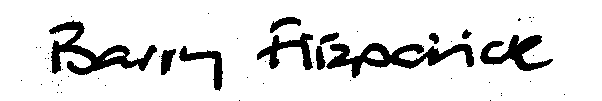 